هو اللّه - يا من تمسّک بالعروة الوثقی، آنچه مرقوم فرموده…عبدالبهآءاصلی فارسی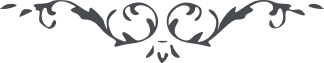 هو اللّه يا من تمسّک بالعروة الوثقی، آنچه مرقوم فرموده بوديد ملاحظه گرديد نفحه خوشی از رياض معانيش استشمام شد. چه که در دلالت بر ثبوت بر ميثاق الهی چون بنيان مرصوص بود و لمثلک ينبغی هذا المقام العظيم و کلّ وجه يستضیء بهذا النّور المبين. قسم باسم اعظم روحی لاحبّائه الثّابتين فدا، که اليوم مقامی اعظم از ثبوت و رسوخ بر پيمان و ايمان الهی نبوده و نيست اين نفوس ثابته مؤيّد بجنود ملکوت ابهی هستند و اين هياکل مقدّسه مؤيّد بملأ اعلی. اين امر عظيم و صراط مستقيم را امتحان و افتتان شديد در پی بقسميکه جبال راسخه متزلزل گردد و اشجار معرّقه منقعر شود. در لوح فتنه در سنه شداد و شدائدش مذکور هنيئاً لمن ثبت و رسخت قدماه علی الصّراط البتّه آنجناب شب و روز در تثبيت قلوب بکوشيد و اگر چنانچه نفحه‌ ئی ولو بسيار خفيف تزلزل از نفسی از مارّين و عابرين استشمام نمائيد احبّا را منع از معاشرت نمائيد عبدالبهآء عبّاس 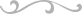 